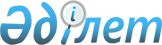 Об установлении Перечня категорий граждан, пользующихся физкультурно-оздоровительными услугами бесплатно или на льготных условиях, за исключением лиц с инвалидностью, а также размеров льгот в городе ПавлодареПостановление акимата города Павлодара Павлодарской области от 18 августа 2015 года № 1007/15. Зарегистрировано Департаментом юстиции Павлодарской области 7 сентября 2015 года № 4689.
      Сноска. Заголовок - в редакции постановления акимата города Павлодара Павлодарской области от 15.03.2023 № 297/1 (вводится в действие по истечении десяти календарных дней после дня его первого официального опубликования).
      В соответствии со статьей 31 Закона Республики Казахстан от 23 января 2001 года "О местном государственном управлении и самоуправлении в Республике Казахстан", статьей 48 Закона Республики Казахстан от 3 июля 2014 года "О физической культуре и спорте" акимат города Павлодара ПОСТАНОВЛЯЕТ:
      1.  Установить прилагаемый Перечень категорий граждан, пользующихся физкультурно-оздоровительными услугами бесплатно или на льготных условиях, за исключением лиц с инвалидностью, а также размеры льгот в городе Павлодаре.

      Сноска. Пункт 1 - в редакции постановления акимата города Павлодара Павлодарской области от 15.03.2023 № 297/1 (вводится в действие по истечении десяти календарных дней после дня его первого официального опубликования).

      2.  Государственному учреждению "Отдел физической культуры и спорта города Павлодара" в установленном законодательством порядке обеспечить:

      1) государственную регистрацию настоящего постановления в территориальном органе юстиции;

      2) в течение десяти календарных дней после государственной регистрации настоящего постановления в территориальном органе юстиции направление на официальное опубликование в средствах массовой информации и информационно-правовой системе "Әділет";

      3) размещение настоящего постановления на интернет-ресурсе акимата города Павлодара;

      4) принять необходимые меры, вытекающие из настоящего постановления.

      3.  Контроль за выполнением настоящего постановления возложить на курирующего заместителя акима города.

      4.  Настоящее постановление вводится в действие по истечении десяти календарных дней после дня его первого официального опубликования.


      Перечень категорий граждан, пользующихся физкультурно-оздоровительными услугами бесплатно или на льготных условиях, за исключением лиц с инвалидностью, а также размеры льгот в городе Павлодаре
      Сноска. Приложение - в редакции постановления акимата города Павлодара Павлодарской области от 15.03.2023 № 297/1 (вводится в действие по истечении десяти календарных дней после дня его первого официального опубликования).
      *Примечание: Данный перечень распространяется на государственные физкультурно-оздоровительные и спортивные сооружения.
					© 2012. РГП на ПХВ «Институт законодательства и правовой информации Республики Казахстан» Министерства юстиции Республики Казахстан
				
      Аким города Павлодара

Б. Бакауов
Утверждено
постановлением акимата
города Павлодара от "18"
августа 2015 года № 1007/15
№ 
Категории граждан
Размеры льгот
1
Дети до 7 лет
Бесплатно
2
Дети-школьники из многодетных семей
Бесплатно
3
Дети школьники из детских домов 
Бесплатно
4
Спортсмены ветераны
Бесплатно
5
Школьники
Льготы в размере 50% от стоимости оказываемых спортивных и физкультурно-оздоровительных услуг
6
Студенты
Льготы в размере 50% от стоимости оказываемых спортивных и физкультурно-оздоровительных услуг
7
Пенсионеры
Льготы в размере 50% от стоимости оказываемых спортивных и физкультурно-оздоровительных услуг